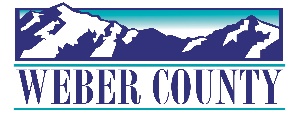 PUBLIC NOTICE is hereby given that the Board of Commissioners of Weber County, Utah will hold a regular commission meeting in the Commission Chambers at 2380 Washington Blvd., Ogden, Utah, on Tuesday, September 27, 2022, commencing at 10:00 a.m. This meeting is also available by Zoom: link- https://zoom.us/j/98286152984?pwd=TEZicTNvLzlTdWQ3Sk0yaDBvR3p2UT09Meeting ID: 982 8615 2984Passcode: 106808	Phone- 1(312)626-6799	The agenda for the meeting consists of the following:Welcome - Commissioner JenkinsB. 	Pledge of Allegiance – Todd FerrarioC.	Invocation – Craig BrandtD.	Thought of the Day- Commissioner JenkinsE. 	Agenda Related Public Comments - (Comments will be taken for items listed on the agenda- please limit comments to 3 minutes).F.	Consent Items-	1.	Request for approval of warrants #6247-6322, #471061-471276 and #205-206 in the amount of $1,834,221.45.2. 	Request for approval of purchase orders in the amount of $500,675.45.3.	Summary of Warrants and Purchase Orders. 4.	Request for approval of minutes for the meetings held on August 16 and September 20, 2022.	5.	Request for approval of new business licenses. 6.	Request for approval to sell surplus property identified as Parcel #06-004-0039.7.	Request from the Weber County Tax Review Committee for approval of the following tax refunds-				Parcel #16-049-0117- Mason Cove LLC refund $87.63				Parcel #10-011-0002 Weber County Corp refund $350.098.	Request for approval of a Memorandum of Understanding by and between Weber County and Weber State University approving the Weber County Sheriff’s Office as a setting for Field Instruction for students of the Department of Social Work/Gerontology.9.	Request for approval of a Memorandum of Understanding by and between Weber County and the Utah Attorney General’s Office to formalize the working relationship between the Weber County Sheriff’s Office and the Utah AG’s ICAC task force.G.	Action Item-1.	Request for approval of the first reading of an ordinance of the County Commissioners of Weber County amending certain fees to Weber County Parks and Recreation Department Facilities.	Presenter: Todd Ferrario2.	Request for approval of a Local Transportation Funding Agreement by and between Weber County and Ogden City for the Ogden 20th Street (Phase 3) Project.	Presenter: Brooke StewartH.	Commissioner Comments-   I.	  Adjourn-CERTIFICATE OF POSTINGThe undersigned duly appointed Executive Assistant in the County Commission Office does hereby certify that the above notice and agenda were posted as required by law this 23rd day of September, 2022.										_________________________________________												Stacy SkeenIn compliance with the Americans with Disabilities Act, persons needing auxiliary services for these meetings should call the Weber County Commission Office at 801-399-8405 at least 24 hours prior to the meeting. Information on items presented can be found by clicking highlighted words at the end of the item.                                                                                          